                       Guía de autoaprendizaje N° 2 Educación Física y Salud6° BásicoNombre____________________________________________ Curso_______ Fecha_____Define con tus palabras que es la condición física y nombra cuáles son los elementos que la componen.____________________________________________________________________________________________________________________________________________________________________________________________________________________________________________________________________________________________________Define cada uno de los elementos de la condición física.________________________________________________________________________________________________________________________________________________________________________________________________________________________________________________________________________________________________________________________________________________________________________________________________________________________________________________________________________________________________________________________________________________________Nombra 5 beneficios de la práctica regular de actividad física.__________________________________________________________________________________________________________________________________________________________________________________________________________________________________________________________________________________________________________________________________________Según los ejercicios realizados en el video de condición física, menciona a que elemento corresponde cada uno y cuál es el musculo principal que se trabaja.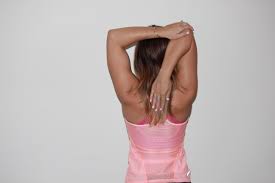 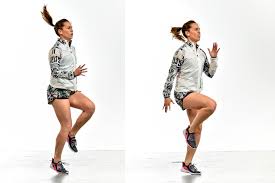 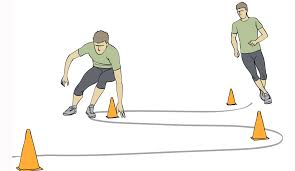 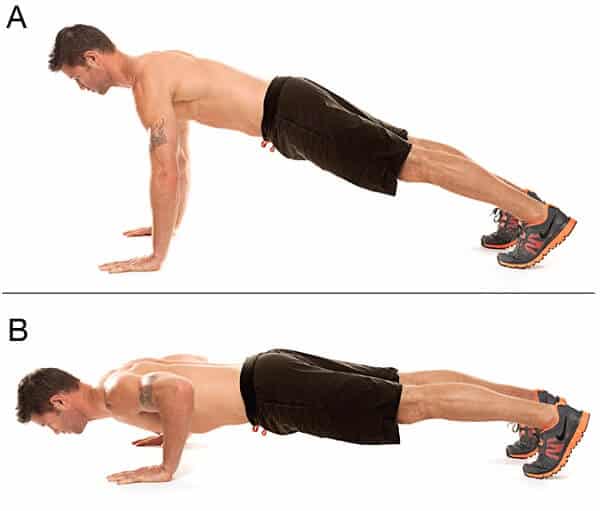 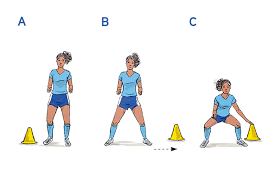 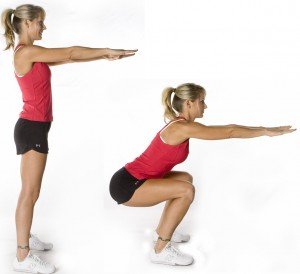 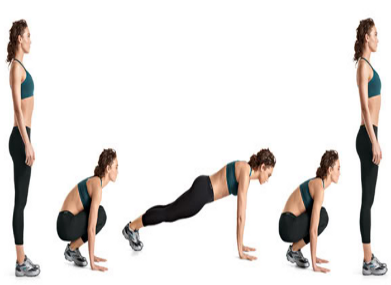 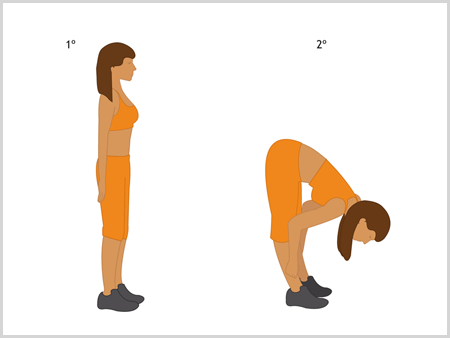 ¿De dónde obtenemos la energía para llevar a cabo una actividad física?______________________________________________________________________________________________________________________________________________________________________________________________________________________________Según tu experiencia en la ejecución de los ejercicios del video ¿cuál es el componente de la Condición Física que consideras tener más desarrollado? Fundamenta tu respuesta.__________________________________________________________________________________________________________________________________________________________________________________________________________________________________________________________________________________________________________________________________________________________________________________Por otro lado ¿Cuál de los cuatro elementos de la condición física deberías desarrollar más? Nombra 3 ejercicios para poder mejorarlo.____________________________________________________________________________________________________________________________________________________________________________________________________________________________________________________________________________________________________________________________________________________ ¿Cuáles de las siguientes alternativas son ejemplos para mejorar la condición física de resistencia?Calentamiento, elongación, juegos y relajación.Carrera de 30 metros y competencias.Trote y carrera continua.Flexiones de brazos, sentadillas y abdominales.Completa según corresponda.Levantar pesas y _______________________ son ejemplos de fuerza.Carreras y ____________________________  son ejemplos de velocidad.Elongaciones en parejas y ______________________ son ejemplos de flexibilidad.Trotar y ____________________________ son ejemplos de resistencia.